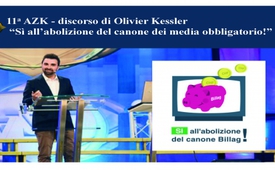 Sì all’abolizione del canone dei media obbligatorio!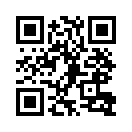 All’11a AZK del 14 marzo 2015 il sig. Olivier Kessler, co-iniziatore dell’iniziativa “No Billag”, ha parlato delle motivazioni e argomenti per il lancio dell’iniziativa. Iniziativa che ovviamente non piace ai media che traggono vantaggio al canone Billag.Questo discorso tenuto in Svizzera all'11esima conferenza della Coalizione Anti-Censura (AZK), è stato tradotto simultaneamente in italiano. Eccolo sincronizzato per voi con il video originale tedesco.
L’AZK è una piattaforma per coloro che sono stati esclusi, sottoposti a censura o addirittura calunniati dai media. Quindi dà al pubblico la possibilità di formare una propria opinione indipendente dal mainstream, libera e non sottoposta a censure, perché i popoli hanno il diritto a tutte le informazioni e ad un’informazione senza censure. Ma non è una “coalizione di complottisti”. Essa dà voce ad oratori competenti, che documentano i loro discorso con prove importanti.
L’AZK non risponde per i contenuti dei discorsi, ogni oratore è responsabile soltanto per il proprio discorso. L’AZK è neutrale sotto ogni aspetto e non giudica gli oratori. I discorsi servono all’informazione e non rispecchiano l’opinione dell’AZK. 
L’AZK non ha scopi di lucro. Né l’iniziatore, né gli oratori, né Panorama-Film hanno ricevuto un onorario per questa produzione. La partecipazione all’AZK è gratuita e soltanto possibile tramite un invito personale. Gli interessati possono annunciarsi tramite il sito di Kla.TV in italiano. 
La diffusione di questo video in forma inalterata e gratuita è permessa e gradita. 
Importante: le informazioni presentate in questo video sono state controllate secondo scienza e coscienza. Ciononostante gli oratori e i produttori non si assumono alcuna responsabilità per le conseguenze di azioni o omissioni che si riferiscono ai contenuti di questo video. Ognuno è responsabile per sé stesso e per come usa le informazioni di questo discorso!di Olivier KesslerFonti:Fonte immagine:
https://nobillag.ch/wp-content/uploads/2017/11/171123_NOBI_Artwork_Sticker_CMYK_Logo_IT-300x300.jpgAnche questo potrebbe interessarti:#AZK - www.kla.tv/AZK-itKla.TV – Le altre notizie ... libere – indipendenti – senza censura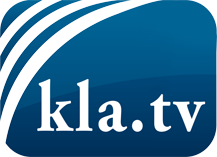 ciò che i media non dovrebbero tacerecose poco sentite, dal popolo, per il popoloinformazioni immancabili in oltre 70 lingue www.kla.tv/itResta sintonizzato!Abbonamento gratuito alla circolare con le ultime notizie: www.kla.tv/abo-itInformazioni per la sicurezza:Purtroppo le voci dissenzienti vengono censurate e soppresse sempre di più. Finché non riportiamo in linea con gli interessi e le ideologie della stampa del sistema, dobbiamo aspettarci che in ogni momento si cerchino pretesti per bloccare o danneggiare Kla.TV.Quindi collegati oggi stesso nella nostra rete indipendente da internet!
Clicca qui: www.kla.tv/vernetzung&lang=itLicenza:    Licenza Creative Commons con attribuzione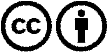 È benvenuta la distribuzione e la rielaborazione con attribuzione! Tuttavia, il materiale non può essere presentato fuori dal suo contesto. È vietato l'utilizzo senza autorizzazione per le istituzioni finanziate con denaro pubblico (Canone Televisivo in Italia, Serafe, GEZ, ecc.). Le violazioni possono essere perseguite penalmente.